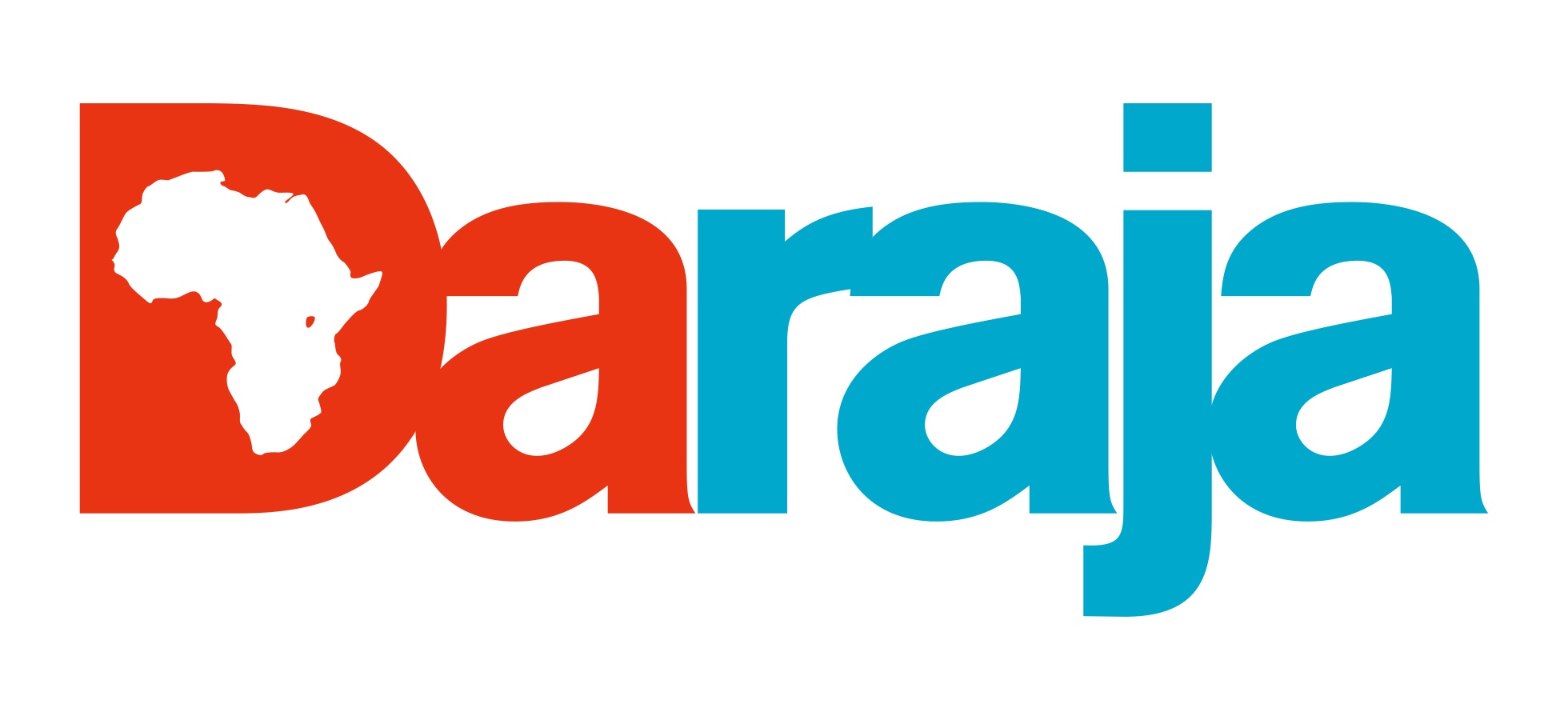 2015 CAMPUS VOLUNTEER PROGRAM APPLICATIONPlease fill out the application form below and submit a $100 refundable deposit to hold a place on the volunteer program.  Upon review and acceptance to the Daraja Volunteer Program, you will receive our Volunteer Program Manual which will help you get acquainted with the program prepare for your trip to Kenya. If you have any questions, please call us at 415-456-8055 or email info@daraja-academy.org.Personal InformationName__________________________________________________________________ Male _______Female________Address_________________________________________________________________City_____________________________________________________________________State_________Zip_____________ Email: __________________________________________________________________Phone: home (____) _______________________ cell (____)_______________________Birth date:____________Occupation ______________________________________________________________ Employer _______________________________________________________________How did you learn about Daraja? ________________________________________________________________________Volunteer Position you are applying for.  Please check one: Carpenter					Caterer/Restaurant MangerIT Specialist					Organic FarmerAnimal Husbandry Specialist			Disaster Preparedness SpecialistArtist/Muralist					CPR/First Aid InstructorProject Based Teacher			“Personal Project”Please describe in detail your expertise in the volunteer position you are applying for. ________________________________________________________________________________________________________________________________________________________________________________________________________________________________________________________________________________________________If you are applying to bring your own “personal project” to Daraja, please describe in detail the project and how Daraja Academy will benefit from it.Please choose the 2015 volunteer dates that you are applying for:	February 21-28     _______		 July 12-18	        _______				August 1-8            _______		September 6-19     ________Additional InformationAre you traveling alone?_______________ Please list the names of your fellow travelers ________________________________________________________________________________________________Do you have any special diet or medical needs?  If so, please explain.________________________________________________________________________________________________________________________________________________Do you have any current or past disabilities or infirmities, physical or psychological?  If so, please explain._________________________________________________________Name on Passport  __________________________Nationality of Passport__________Passport Number ___________________________ Date of Issue __________________Name on Passport  __________________________Nationality of Passport__________Passport Number ___________________________ Date of Issue __________________Payment If paying by check, please remit a $100 refundable deposit to Daraja Education Fund, P.O. Box 4333, San Rafael, CA 94913.  Otherwise please call us at 415-456-8055 with your credit card information.  Your deposit will be applied towards your daily campus fee of $50 per day.Daraja Academy requires that all Volunteers agree to follow all the applicable rules, policies and guidelines of Daraja Academy, as well as the laws of Kenya.  You acknowledge that there are dangers in traveling to and living in Kenya.  You agree to travel and participate at your own risk.  Signature____________________________________Date________________________